DEBRIEFING POST OBSERVATION IT  Objectif(s)Recueillir le ressenti des professionnels observés ;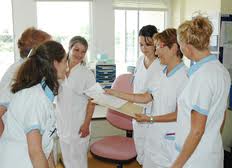 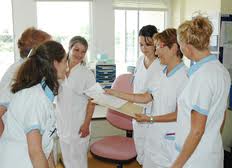 Favoriser la prise de conscience autour de l’interruption de tâches (IT) ;Recueillir leur(s) attente(s) ;Identifier les axes d’améliorations.Conditions de réalisation requisesAu démarrage de la phase d’observation, annoncer aux équipes le lieu, la date, les horaires de ce débriefingRassembler l’équipe auditée ; attendre que tout le monde soit présent.Introduire avec quelques points de rappel : le but c’est d’accroître la sensibilité et la prise de conscience partagées des questions de sécurité ;la durée du débriefing 1heure max ;l’information partagée ne sera pas utilisée à des fins punitives.Encourager les professionnels à prendre la parole ;Amorcer le dialogue avec quelques questions ; Si possible, assez près de l’observation ;Déroulement du débriefingIntroduction (rappel des objectifs du projet et du déroulement)Post débriefingRéaliser un retour d’information  au cadre de santé, au gestionnaire de risque (à l’institution) ;Réaliser un retour d’information auprès des équipes ;Proposer aux équipes une analyse approfondie en réunion (RMM, CREX, staff, autres) et envisager  des solutionsPrésentation des résultatsPrésentation des résultatsPrésentation des résultatsPrésentation des résultatsNombre total d’interruptionNombre total d’interruptionNombre total d’interruptionNombre total d’interruptionMoment d’interruptionsMoment d’interruptionsMoment d’interruptionsMoment d’interruptionsPar qui (donnez les 3 premiers acteurs par ordre croissant)Par qui (donnez les 3 premiers acteurs par ordre croissant)Par qui (donnez les 3 premiers acteurs par ordre croissant)Par qui (donnez les 3 premiers acteurs par ordre croissant)			Votre ressenti			Votre ressenti			Votre ressenti			Votre ressentiComment avez-vous vécu cette observation ?Comment avez-vous vécu cette observation ?Comment avez-vous vécu cette observation ?Comment avez-vous vécu cette observation ?Très satisfait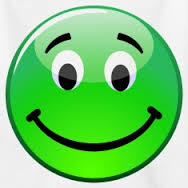 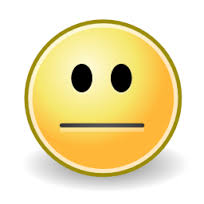 Satisfait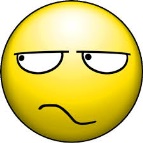 Moins satisfait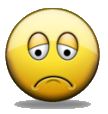 Pas du tout satisfaitAvez-vous eu le sentiment d’avoir modifié votre comportement ?Avez-vous eu le sentiment d’avoir modifié votre comportement ?Avez-vous eu le sentiment d’avoir modifié votre comportement ?Avez-vous eu le sentiment d’avoir modifié votre comportement ?OuiNonNe sais pasNon concernéAvez-vous eu le sentiment d’avoir été interrompu ?Avez-vous eu le sentiment d’avoir été interrompu ?Avez-vous eu le sentiment d’avoir été interrompu ?Avez-vous eu le sentiment d’avoir été interrompu ?OuiNonNe sais pasNon concernéSi oui, répondre aux questions suivantesSi oui, répondre aux questions suivantesSi oui, répondre aux questions suivantesSi oui, répondre aux questions suivantesEst-ce que c’est normal ?Est-ce que c’est normal ?Est-ce que c’est normal ?Est-ce que c’est normal ?OuiNonNe sais pasNon concernéLes IT Sont-elles toujours justifiées ?Les IT Sont-elles toujours justifiées ?Les IT Sont-elles toujours justifiées ?Les IT Sont-elles toujours justifiées ?OuiNonNe sais pasNon concernéCela nuit-il à votre perception du travail bien fait ?Cela nuit-il à votre perception du travail bien fait ?Cela nuit-il à votre perception du travail bien fait ?Cela nuit-il à votre perception du travail bien fait ?OuiNonNe sais pasNon concernéVous-même, avez-vous l’impression d’interrompre vos collèges ?Vous-même, avez-vous l’impression d’interrompre vos collèges ?Vous-même, avez-vous l’impression d’interrompre vos collèges ?Vous-même, avez-vous l’impression d’interrompre vos collèges ?OuiNonNe sais pasNon concernéVos attentesVos attentesVos attentesVos attentesEst-ce que l’IT vous paraît être un risque dans l’activité d’administration des médicaments ? Est-ce que l’IT vous paraît être un risque dans l’activité d’administration des médicaments ? Est-ce que l’IT vous paraît être un risque dans l’activité d’administration des médicaments ? Est-ce que l’IT vous paraît être un risque dans l’activité d’administration des médicaments ? OuiNon Ne sais pasNon concernéL’administration des médicaments, peut-elle être considérée comme un processus à risque que l’on ne devrait pas  interrompre ?L’administration des médicaments, peut-elle être considérée comme un processus à risque que l’on ne devrait pas  interrompre ?L’administration des médicaments, peut-elle être considérée comme un processus à risque que l’on ne devrait pas  interrompre ?L’administration des médicaments, peut-elle être considérée comme un processus à risque que l’on ne devrait pas  interrompre ?OuiNon Ne sais pasNon concernéPensez-vous que l’on puisse agir sur le sujet des IT? Donner des exemples (espaces de travail, communication, bruit, définition de « tâches sacrées, etc.)Pensez-vous que l’on puisse agir sur le sujet des IT? Donner des exemples (espaces de travail, communication, bruit, définition de « tâches sacrées, etc.)Pensez-vous que l’on puisse agir sur le sujet des IT? Donner des exemples (espaces de travail, communication, bruit, définition de « tâches sacrées, etc.)Pensez-vous que l’on puisse agir sur le sujet des IT? Donner des exemples (espaces de travail, communication, bruit, définition de « tâches sacrées, etc.)OuiNon Ne sais pasNon concerné